 LISTA E AUDITORËVE TË CERTIFIKUAR TË ENERGJISË NË INDUSTRI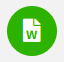 Lista e Auditorëve të energjisë në industri që janë edhe Trajnerë për trajnimin e auditorëve të energjisë në industri, të certifikuar në 2018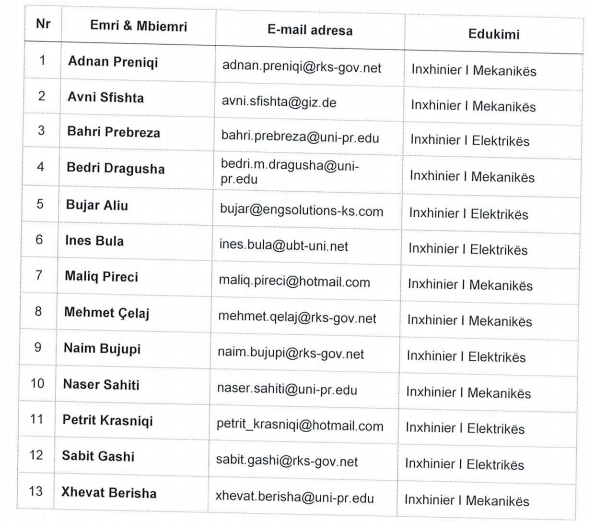 Të drejtat dhe detyrat e Trajnerëve lidhur me trajnimin e auditorëve: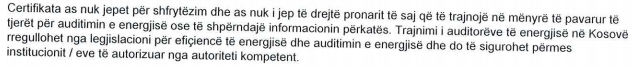 